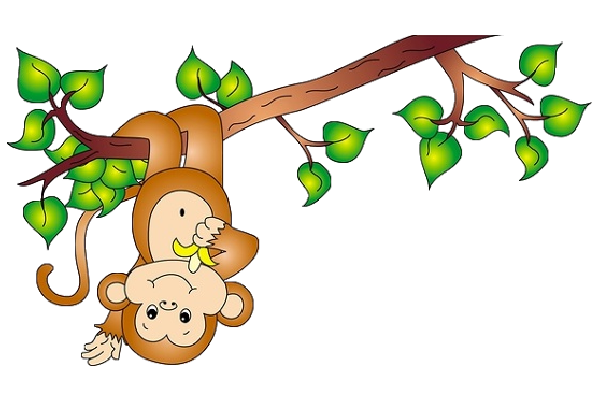 Name: ____________________________________________________Teacher: _______________________________Get in on the adventure and read each day!  When you have completed your log have your parents sign below.  Hold on to this form and return it to your teacher at the end of the month.      Happy Reading!Directions:  Read 4 books with your family.  Draw a picture of your favorite part in each picture box.  Don’t forget to write down the title for each book._____________________________Parent/Guardian Signature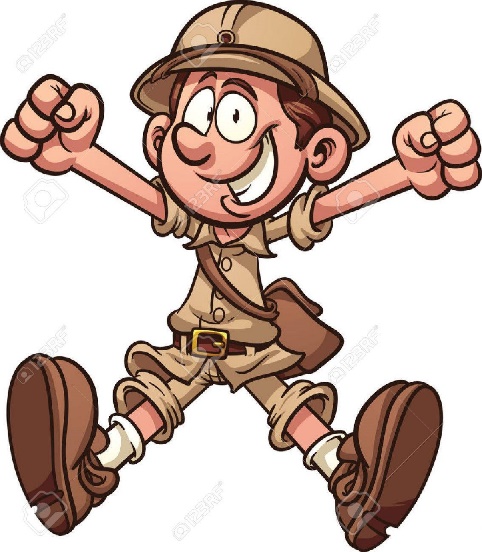 